Приложение 1/1                                                                                                               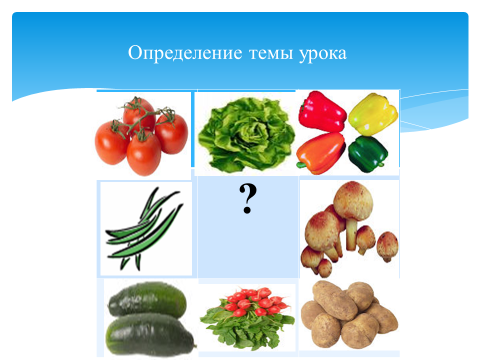 Приложение 1/2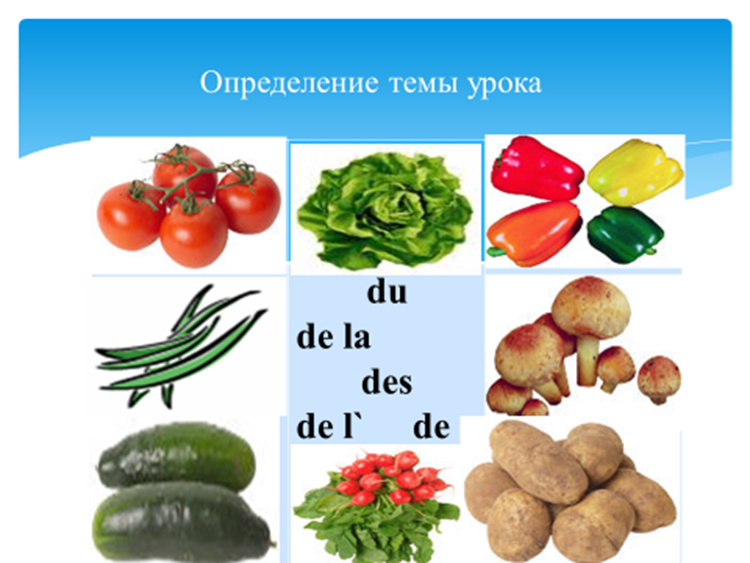 